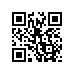 О составе государственной экзаменационной комиссии по проведению государственной итоговой аттестации студентов образовательных программ магистратуры по направлению «Менеджмент» факультета бизнеса и менеджмента и секретарях государственной экзаменационной комиссииПРИКАЗЫВАЮ:Утвердить государственную экзаменационную комиссию (далее – ГЭК) по проведению государственной итоговой аттестации студентов  2 курса  магистратуры образовательных программ: «Маркетинг», «Маркетинговые коммуникации и реклама в современном бизнесе»,  «Экономика впечатлений: менеджмент в индустрии гостеприимства и туризме», направления подготовки 38.04.02 «Менеджмент», факультета бизнеса и менеджмента, очной формы обучения в составе Президиума ГЭК и локальных ГЭК, а также секретарей Президиума ГЭК и локальных ГЭК. Утвердить состав Президиума ГЭК:Председатель Президиума ГЭК д.э.н., профессор, заведующий кафедрой менеджмента  ФГАОУ ВО Российского университета дружбы народов Ефремов В.С.,Члены Президиума ГЭК:- Кабалина В.И., к.и.н., профессор,- Филинов-Чернышев Н.Б., к.э.н., профессор,- Предводителева М.Д., к.э.н., доцент,- Аньшин В.М., Директор Высшей школы управления проектами,- Ветрова Т.В., Директор по развитию, IDEA – class.Секретарь Президиума ГЭК – Кагарманова Е.Н., начальник отдела сопровождения учебного процесса в магистратуре по менеджменту.Утвердить локальные ГЭК по  защите выпускных квалификационных работ:Образовательная программа «Маркетинг»:3.1. Локальная ГЭК № 9:Председатель локальной ГЭК № 9 — Цуканов М.В., руководитель практики клиентской аналитики SAS® Russia,  Члены локальной ГЭК № 9:- Тертьяк О.А., д.э.н., профессор,- Рожков А.Г., к.э.н., доцент,- Кусраева О.А., бренд - стратег, «Майлдберри»,- Манин А.В., коммерческий директор, ООО «CRM-Design»,Секретарь локальной ГЭК № 9- Неделько А.Ю., аспирант;3.2. Локальная ГЭК № 10:Председатель локальной ГЭК № 10 — Цуканов М.В., руководитель практики клиентской аналитики SAS® Russia,Члены локальной ГЭК № 10:- Ветрова Т.В., к.э.н., доцент,- Бузулукова Е.В., к.э.н., старший преподаватель,- Лагутаева Д.А., директор по маркетингу, ООО «Хлебные Традиции», - Поротникова Н.А., директор по маркетингу Бизнес-акселератора MyStarta (ООО Ф-35),Секретарь локальной ГЭК № 10 — Твердохлебова М.В., аспирант;3.3. Локальная ГЭК № 11:Председатель локальной ГЭК № 11 — Сулин А.Д., директор по маркетингу OOO «Юнителлер Платформ», Члены локальной ГЭК № 11:- Казаков С.П., д.э.н., доцент,- Рожков К.Л., д.э.н., профессор,- Письменная А.С., директор по маркетингу, «Хлеб и Вино», - Казаков М.И., генеральный директор ООО «Прайд-маркетинг»,Секретарь локальной ГЭК № 11— Каткова Я.И., аспирант;3.4. Локальная ГЭК № 12:Председатель локальной ГЭК № 12 — Сулин А.Д., директор по маркетингу OOO «Юнителлер Платформ»,Члены локальной ГЭК № 12:- Ойнер О.К., д.э.н., профессор,- Пантелеева Е.К., к.э.н., доцент,- Галицкий Е.Б., начальник лаборатории анализа, ООО «инФОМ» «Институт фонда Общественное мнение»,- Галицкая Е.Г., начальник отдела обработки и анализа данных, ООО «инФОМ» «Институт фонда Общественное мнение»,Секретарь локальной ГЭК № 12— Каткова Я.И., аспирант;Образовательная программа «Маркетинговые коммуникации и реклама в современном бизнесе»:3.5. Локальная ГЭК № 13:Председатель локальной ГЭК № 13 — Коломиец В.П., д.социол.н., профессор, Члены локальной ГЭК № 13:- Назаров М.М., д.п.н, профессор,- Папантиму М.А., директор отдела исследований интернета, аналитический центр Видео Интернешнл,- Воронина Н.Д., аналитик, Институт управления социальными процессами НИУ ВШЭ,- Ольховников А.В., к.э.н., доцент,- Цаплин Е.В., генеральный директор, АО «Телеком - проект»,Секретарь локальной ГЭК № 13— Поворознюк Я.И., специалист по УМР;3.6. Локальная ГЭК № 14:Председатель локальной ГЭК № 14— Коломиец В.П., д.социол.н., профессор,Члены локальной ГЭК № 14:- Назаров М.М., д.п.н, профессор,,- Машина Я.В., директор по маркетингу АО Стокманн,- Воронина Н.Д., аналитик, Институт управления социальными процессами НИУ ВШЭ,- Царьков И.И., руководитель службы клиентской аналитики Теле2,- Цаплин Е.В., генеральный директор, АО «Телеком - проект», Секретарь локальной ГЭК № 14— Поворознюк Я.И., специалист по УМР,3.7. Локальная ГЭК № 15:Председатель локальной ГЭК № 15 — Коломиец В.П., д.социол.н., профессор,Члены локальной ГЭК № 15:- Пирогова Ю.К., к.ф.н., профессор,- Веселов С.В., к.э.н., профессор,- Паршин П.Б., Ведущий научный сотрудник "Институт международных исследований", МГИМО, - Осман Я.Т., Client Service Director, Коммуникационное  агентство PR Inc.,- Тимохович А.Н., к.пс.н., доцент, ФГБОУ ВПО «Государственный университет управления»,Секретарь локальной ГЭК № 15— Поворознюк Я.И., специалист по УМР;3.8. Локальная ГЭК № 16:Председатель локальной ГЭК № 16 — Коломиец В.П., д.социол.н., профессор,Члены локальной ГЭК № 16:- Пирогова Ю.К., к.ф.н., профессор,- Сендеров Д.В., генеральный директор группы «Стронг»,- Кутейников А.А., генеральный Директор FORUMHOUSE, - Столярова А.В., руководитель отдела маркетинговых исследований АЦ НСК - Тимохович А.Н., к.пс.н., доцент, ФГБОУ ВПО «Государственный университет управления»,Секретарь локальной ГЭК № 16— Поворознюк Я.И., специалист по УМР;Образовательная программа «Экономика впечатлений: менеджмент в индустрии гостеприимства и туризме»:3.9. Локальная ГЭК № 17:Председатель локальной ГЭК № 17 — Обыденнова Н.А., генеральный директор, ГОСТ Группа Компаний,Члены локальной ГЭК № 17:- Зеленова О.И., к.э.н., доцент,- Предводителева М.Д., к.э.н., доцент,- Мичурина М.Ю., ведущий менеджер по работе с ключевыми клиентами ООО «Мой Агент»,- Пустов Л.В., к.ф-м.н., директор по развитию, ООО МКК Маниволл Кредит, - Ельников П.В., советник, руководитель практики гостиничного бизнеса в России и СНГ DLA Piper, Секретарь локальной ГЭК № 17— Малитикова М.А., диспетчер;3.10. Локальная ГЭК № 18:Председатель локальной ГЭК № 18 — Обыденнова Н.А., генеральный директор, ГОСТ Группа Компаний,Члены локальной ГЭК № 18:- Предводителева М.Д., к.э.н., доцент,- Решетникова К.В., к.э.н., доцент,- Мичурина М.Ю., ведущий менеджер по работе с ключевыми клиентами ООО «Мой Агент», - Ельников П.В., советник, руководитель практики гостиничного бизнеса в России и СНГ DLA Piper,- Бродовский М.М., генеральный директор Азимут Хотелс Компани,Секретарь локальной ГЭК № 18— Малитикова М.А., диспетчер.;3.11. Локальная ГЭК № 19:Председатель локальной ГЭК № 19 — Обыденнова Н.А., генеральный директор, ГОСТ Группа Компаний,  Члены локальной ГЭК № 19:- Зеленова О.И., к.э.н., доцент,- Предводителева М.Д., к.э.н., доцент,- Спиридонова М.С., руководитель направления обучения и развития персонала, ГОСТ Группа Компаний,- Клименок Н.А. к.с.н., заместитель генерального директора, ООО «Багинет»,- Стрюкова А.М., генеральный менеджер, Гостиничный комплекс Mercure-ibis-adagio Moscow Centre Bakhrushina,Секретарь локальной ГЭК № 19 — Поворознюк Я.И., специалист по УМР.Проректор							                                           С.Ю. Рощин